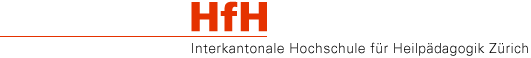 Das Halbespiel Spielen, mathematisieren und problemlösen mit einfachen Bruchzahlen Stefan Meyer20.01.2010 (Version in Word 2007; erste Aufl.: 06.06.2008)Meyer, S. (2010). Das Halbespiel  . [Internet]. Verfügbar unter:  http://public.bscw-hfh.ch/d_1/FI_www/page014.htm [20.01.10]Das Halbespiel   (gemischte Brüche oder gemischte Zahlen)Vorlage Karten des SchicksalsDas Halbespiel   (gemischte Brüche oder gemischte Zahlen) / ZahlenstreifenDas Halbespiel   (unechte Brüche ) / Zahlenstreifen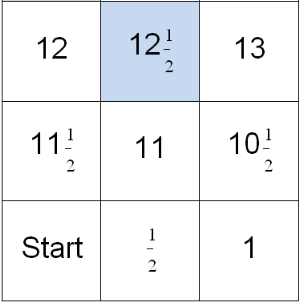 Interkantonale Hochschule für Heilpädagogik Schaffhauserstrasse 239Postfach 5850CH-8050 Zürich SchweizEinleitungDiese Spielanlage möchte den Umgang mit Bruchzahlen auf spielerische Weise ergänzen. Sie ist dem Leiterspiel ähnlich. Bezüglich der Operationen auf dem Spielfeld ist das Halbespiel „arithmetischer“. In Gesellschaftsspielen kommen in der Regel die natürlichen Zahlen zum Zug. Beim Halbespiel sind es die rationalen Zahlen. Geschicklichkeit, Schicksal, Offenheit, Leichtigkeit und sozialer Bezug sind Eigenschaften, welche wir beim Spielen schätzen. Das Halbespiel schafft solche Erfahrungen. Diese liefern Grundlagen für nachhaltige Prozesse des Mathematisierens und des Übens im Bereich der rationalen Zahlen.SpielregelnEs werden drei Darstellungsformen vorgeschlagen: Zahlenstreifen mit unechten und gemischten Brüchen und die dem Leiterspiel ähnliche. Die Spieler wählen die Form selber aus. 2 bis 4 Spieler würfeln reihum und bewegen die Spielfigur gemäss den erzielten Würfelaugen und den Regeln bis zum Ziel. Ein Würfelauge zählt .Die Vorlagen kann man mit dem Fotokopierer auf A3-Format oder auf andere vergrössern und ev. zusammenkleben.Die „Karten des Schicksals“ werden gemischt und verdeckt auf eine Beige gelegt.Wer ein blaues Feld erreicht, zieht die oberste Karte des Schicksals und befolgt die Anweisung der gezogenen Karte.Didaktische HinweiseAchten Sie darauf, dass das Spiel etwas Bedeutsames ist für die Kinder. Fragen Sie nach dem Interesse, dem Verständnis des Spiels und nach dem Niveau. Es könnte sein, dass die Kinder Lust verspüren, ein anspruchsvolleres Spiel zu entwickeln. Es könnte auch sein, dass die Kinder die Spielanlage anders gestalten möchten. Dies sindwichtige Bausteine für die Auseinandersetzung mit dem Thema. Es gibtunendlich viele Bruchzahlen und Variationen. Die Praxis und die Fachliteratur belegen, dass auch bei den rationalen Zahlen aller Anfang schwer ist. Es wurde festgestellt, dass die Kinder schon beim Schulbeginn Symbole der Bruchzahlen wahrnehmen und aneignen, und dass sie die Halbezahl und das Konzept der Hälfte kennen. Das Halbespiel will die Anfänge und die Übungsstunden etwas pädagogischer und entwicklungsgerechter gestalten. Das Halbespiel verbindet frühe Erfahrungen mit dem Halbieren mit einem spielerischen Umgang mit halbierten Zahlen.Trennen Sie die Spielzeit bewusst von den Mathematikstunden. Verquickungen vergällen sowohl die Spielzeiten als auch den Ernst mathematischer Diskurse.Beobachten Sie die Kinder während des Spiels. Notieren Sie Fragen, Konflikte oder Thesen von Kindern. Diese Beobachtungen können als Daten dienen für kommende Mathematikstunden.In den Mathematikstunden können Spielsituationen mathematisiert werden. Die Kinder können aufgrund der Erfahrungen mit dem Spiel Aufgaben oder neue Spielanlagen erfinden. Z.B. dass ein Würfelauge 1, 2  usf. zählt. Sie können echte Problemsituationen mit Hilfe der Mathematisierung rekonstruieren und entschlüsseln. Die Zahlengerade dient als Verallgemeinerung der Spielanlagen.UrheberrechtlichesDie Verwendung des Spiels steht allen frei. Wird das Spiel zu kommerziellen Zwecken vervielfältigt, so erheben wir urheberrechtliche Ansprüche.Stefan Meyer, HfH, 20.01.2010Ziel47464645454444434342423636373738383939404041413535343433333232313130302424252526262727282829292323222221212020191918181212131314141515161617171111101099887766Start1122334455Ein Halbes vorEin Halbes zurückDrei Ganze vorDrei Ganze zurückWürfle noch ein MalGeh zu 5Zwei Halbe vorZwei Halbe zurückSechs Ganze vorSechs Ganze zurückWürfle noch zwei MalGeh zu 10 Fünf Halbe vorFünf Halbe zurückNeun Ganze vorNeun Ganze zurückGeh zu 23 Geh zu 19Zehn Halbe vorZehn Halbe zurückZwölf Ganze vorZwölf Ganze zurückGeh zu 33Du verlierst allesZwanzig Halbe vorZwanzig Halbe zurückVerdopple und ziehe dorthinHalbiere und ziehe dorthinGeh zu 3 GewonnenAusruhen? Neu spielen?4545464647Ziel404041414242434344443535363637373838393930303131323233333434252526262727282829292020212122222323242415151616171718181919101011111212131314145566778899Start11223344ZielStart